ERRATA 01EDITAL UAPI/NEAD/UESPI Nº 001/2023PROCESSO SELETIVO PARA INGRESSO NO CURSO SUPERIOR DE TECNOLOGIA EM ENERGIAS RENOVÁVEIS E CURSO SUPERIOR DE TECNOLOGIA EM SISTEMAS PARA INTERNET PELA UNIVERSIDADE ABERTA DO PIAUÍ – UAPI/NEAD/UESPI 2023.2A Universidade Estadual do Piauí – UESPI, por intermédio do Núcleo de Educação à Distância – NEAD e Pró Reitoria de Ensino e Graduação – PREG, da Universidade Aberta do Piauí – UAPI, no uso de suas atribuições legais, de acordo com o disposto no Decreto n° 17.306, de 8 de agosto de 2017, Capítulo II, Art. 6° e suas alterações, Lei UAPI Nº7443, de 08 de janeiro de 2021 torna pública a seguinte retificação: 1. ONDE SE LÊ:ANEXO II QUADRO DE VAGASCURSO SUPERIOR DE TECNOLOGIA EM SISTEMAS PARA INTERNETCURSO SUPERIOR DE TECNOLOGIA EM ENERGIAS RENOVÁVEISLEIA-SE:ANEXO II QUADRO DE VAGAS      CURSO SUPERIOR DE TECNOLOGIA EM SISTEMAS PARA INTERNET     CURSO SUPERIOR DE TECNOLOGIA EM ENERGIAS RENOVÁVEISTeresina-PI, 23 de maio de 2023.Profª Drª Mônica Maria Feitosa Braga Gentil Pró-Reitora de Ensino de Graduação Adjunta – PREG/UESPI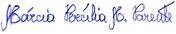 Profª Drª Márcia Percília Moura ParenteDiretora Geral do Núcleo de Educação a Distância – NEAD/UESPI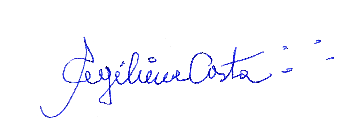 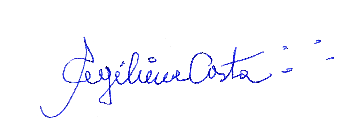 Profª Me. Ana Angélica Fonseca Costa Coordenadora Geral da Universidade Aberta do Piauí UAPI/UESPI POLOS TOTAL01 - ALTO LONGÁ5002- ASSUNÇÃO DO PIAUÍ 5003- BARRO DURO5004-  BATALHA5005- BELÉM DO PIAUÍ5006-  BERTOLÍNIA5007-  BOA HORA5008- BRASILEIRA5009- BURITI DOS MONTES 5010- CABECEIRAS5011- CAJUEIRO DA PRAIA5012-  CAPITÃO DE CAMPOS5013- CAPITÃO GERVÁSIO OLIVEIRA5014- COCAL5015- COLÔNIA DO GURGUEIA 5016- CONCEIÇÃO DO CANINDÉ 5017-  CRISTALÂNDIA5018- CRISTINO CASTRO5019- CURIMATÁ 5020- CURRAIS5021- CURRALINHOS 5022-  DOMINGOS MOURÃO5023- FRANCISCO MACEDO 5024-  GUARIBAS5025-  HUGO NAPOLEÃO5026-  JARDIM DO MULATO5027- JERUMENHA 5028 – JOAQUIM PIRES5029- JOSÉ DE FREITAS5030- JUAZEIRO DO PIAUÍ 5031- LAGOA ALEGRE 5032- LAGOA DE SÃO FRANCISCO 5033- LAGOA DO SÍTIO 5034-  LANDRI SALES5035-  MATIAS OLÍMPIO5036- MILTON BRANDÃO5037- NAZARÉ DO PIAUÍ5038-  NOSSA SENHORA DO NAZARÉ5039- NOVA SANTA RITA 5040- OLHO DÁGUA DO PIAUÍ5041- PADRE MARCOS5042- PALMEIRA DO PIAUÍ 5043- PEDRO II 5044- RIBEIRO GONÇALVES5045- SANTA CRUZ DOS MILAGRES 5046-  SANTA FILOMENA5047- SANTANA DO PIAUÍ5048- SÃO FÉLIX DO PIAUÍ5049- SÃO FRANCISCO DO PIAUÍ 5050- SÃO JOÃO DA SERRA 5051- SÃO JOÃO DO ARRAIAL 5052- SÃO MIGUEL DA BAIXA GRANDE 5053- SÃO MIGUEL DO TAPUIO 5054- SOCORRO DO PIAUÍ 5055- TERESINA ZONA SUL5056- VILA NOVA DO PIAUÍ 50TOTAL                                                                                       2800TOTAL                                                                                       2800POLOS TOTAL01 – GUADALUPE5002 - ILHA GRANDE5003 - RIBEIRA DO PIAUÍ5004 - SÃO GONÇALO DO GURGUEIA5005 - SIMÕES5006 - TERESINA CENTRO50TOTAL300POLOSVAGAS AMPLA CONCORRÊNCIAVAGAS  COTISTAS ESCOLA PÚBLICAVAGAS  COTISTAS NEGROS(AS), QUILOMBOLAS, INDÍGENASVAGAS COTISTAS PESSOA COM DEFICIÊNCIATOTAL01 - ALTO LONGÁ251211025002- ASSUNÇÃO DO PIAUÍ 251211025003- BARRO DURO251211025004-  BATALHA251211025005- BELÉM DO PIAUÍ251211025006-  BERTOLÍNIA251211025007-  BOA HORA251211025008- BRASILEIRA251211025009- BURITI DOS MONTES 251211025010- CABECEIRAS251211025011- CAJUEIRO DA PRAIA251211025012-  CAPITÃO DE CAMPOS251211025013- CAPITÃO GERVÁSIO OLIVEIRA251211025014- COCAL251211025015- COLÔNIA DO GURGUEIA 251211025016- CONCEIÇÃO DO CANINDÉ 251211025017-  CRISTALÂNDIA251211025018- CRISTINO CASTRO251211025019- CURIMATÁ 251211025020- CURRAIS251211025021- CURRALINHOS 251211025022-  DOMINGOS MOURÃO251211025023- FRANCISCO MACEDO 251211025024-  GUARIBAS251211025025-  HUGO NAPOLEÃO251211025026-  JARDIM DO MULATO251211025027- JERUMENHA 251211025028 – JOAQUIM PIRES251211025029- JOSÉ DE FREITAS251211025030- JUAZEIRO DO PIAUÍ 251211025031- LAGOA ALEGRE 251211025032- LAGOA DE SÃO FRANCISCO 251211025033- LAGOA DO SÍTIO 251211025034-  LANDRI SALES251211025035-  MATIAS OLÍMPIO251211025036- MILTON BRANDÃO251211025037- NAZARÉ DO PIAUÍ251211025038-  NOSSA SENHORA DO NAZARÉ251211025039- NOVA SANTA RITA 251211025040- OLHO DÁGUA DO PIAUÍ251211025041- PADRE MARCOS251211025042- PALMEIRA DO PIAUÍ 251211025043- PEDRO II 251211025044- RIBEIRO GONÇALVES251211025045- SANTA CRUZ DOS MILAGRES 251211025046-  SANTA FILOMENA251211025047- SANTANA DO PIAUÍ251211025048- SÃO FÉLIX DO PIAUÍ251211025049- SÃO FRANCISCO DO PIAUÍ 251211025050- SÃO JOÃO DA SERRA 251211025051- SÃO JOÃO DO ARRAIAL 251211025052- SÃO MIGUEL DA BAIXA GRANDE 251211025053- SÃO MIGUEL DO TAPUIO 251211025054- SOCORRO DO PIAUÍ 251211025055- TERESINA ZONA SUL251211025056- VILA NOVA DO PIAUÍ 2512110250TOTAL                                              1400TOTAL                                              14006726161122800POLOSVAGAS AMPLA CONCORRÊNCIAVAGAS  COTISTAS ESCOLA PÚBLICAVAGAS  COTISTAS NEGROS(AS), QUILOMBOLAS, INDÍGENASVAGAS COTISTAS PESSOA COM DEFICIÊNCIATOTAL01 – GUADALUPE251211025002 - ILHA GRANDE251211025003 - RIBEIRA DO PIAUÍ251211025004 - SÃO GONÇALO DO GURGUEIA251211025005 - SIMÕES251211025006 – TERESINA CENTRO2512110250TOTAL150726612300